kiita heaks ja esitada Tallinna Linnavolikogule otsuse eelnõu „Tallinna linna 2016. aasta konsolideeritud majandusaasta aruande kinnitamine“.Kinnitada Tallinna linna 2016. aasta konsolideeritud majandusaasta aruanne vastavalt lisale.Linna finantsteenistusel avaldada Tallinna linna 2016. aasta konsolideeritud majandusaasta aruanne, vandeaudiitori aruanne, linnavalitsuse protokolliline otsus aruande heakskiitmise kohta ning käesolev otsus seitsme tööpäeva jooksul pärast nende kinnitamist Tallinna veebilehel.Otsust on võimalik vaidlustada Tallinna Halduskohtus (Pärnu mnt 7, 15082 Tallinn) 30 päeva jooksul arvates otsuse teatavakstegemisest.Otsuse eelnõuga tehakse Tallinna Linnavolikogule ettepanek kinnitada Tallinna linna 2016. aasta konsolideeritud majandusaasta aruanne. Tallinna linna 2016. aasta konsolideeritud majandusaasta aruanne sisaldab informatsiooni linna ametiasutuste ja nende hallatavate asutuste ning linna valitseva ja olulise mõju all olevate juriidiliste isikute majandustegevuse tulemuste kohta. Tallinna linna 2016. aasta konsolideeritud majandusaasta aruannet auditeeris KPMG Baltics OÜ, kes andis linna 2016. aasta raamatupidamise aastaaruandele märkusteta vandeaudiitori aruande. Märkusteta vandeaudiitori aruanne on kinnitus sellele, et linna finantsaruandlus on usaldusväärne ning kajastab õigesti ja õiglaselt linna finantsmajanduslikku seisundit.Kohaliku omavalitsuse üksuse finantsjuhtimise seaduse § 29 lõike 2 kohaselt on majandusaasta aruande koostajaks linnavalitsus ning vastavalt § 29 lõikele 11 esitatakse aruanne linnavolikogule kinnitamiseks hiljemalt 31. maiks. Kohaliku omavalitsuse korralduse seaduse § 22 lõike 1 punkti 1 kohaselt on majandusaasta aruande kinnitamine volikogu ainupädevuses.Majandusaasta aruanne esitatakse järgmises koosseisus:tegevusaruanne, sh ülevaade linna valitseva ja olulise mõju all olevate äriühingute, sihtasutuste ning mittetulundusühingu tegevusest;Tallinna linna konsolideeritud raamatupidamise aastaaruanne, sh linna eelarve täitmise aruanne;vandeaudiitori aruanne.TegevusaruanneTegevusaruandes antakse ülevaade linna konsolideerimisgrupi, so 23 ametiasutuse ja nende 250 hallatava asutuse ning linna valitseva mõju all oleva 9 äriühingu, 14 sihtasutuse ja ühe mittetulundusühingu majandusaasta tegevustest ning linna arengukava eesmärkide täitmisest.Tallinna linna konsolideerimisgrupis töötas 2016. aastal kokku ligi 19 tuhat töötajat ja nende keskmine töötasu kuus oli 1 121 eurot (2015: 1 036 eurot). Sealhulgas töötas Tallinna linna asutustes kokku üle 12 tuhande töötaja ja nende kuu keskmine töötasu aruandeaastal oli 1 045 eurot (2015: 962 eurot). Linna töötajate töötasu kasv võrreldes eelneva aastaga oli 8,6%.Linna konsolideerimisgrupi finantspositsioon tervikuna on tugev. Likviidsus- ja lühiajaliste võlgnevuste finantssuhtarvud on head, mis annavad kinnitust sellest, et järgneva 12 kuu jooksul suudetakse täita oma kohustusi kreeditoride ees ning teenindada võetud laene. Tallinna linna likviidsuskordaja 31.12.2016 seisuga oli 1,15 ja lühiajaliste võlgnevuste kattekordaja 1,28. Linna konsolideerimisgrupil oli likviidsuskordaja 1,02 ja lühiajaliste võlgnevuste kattekordaja 1,29. 2016. aasta lõpu seisuga oli linna netovõlakoormus 187 miljonit eurot (2015: 201 miljonit eurot) ning netovõlakoormus põhitegevuse tuludest 33,9% (2015: 39,6%). Linna konsolideerimisgrupi netovõlakoormus oli 226 miljonit eurot (2015: 267 miljonit eurot) ning netovõlakoormus põhitegevuse tuludest 30,2% (2015:  38,3%).Linna finantsinformatsiooni ja laiemalt kogu finantshalduse väga heast tasemest annab tunnistust ka Reitinguagentuuri Fitch poolt 2016. aastal linnale omistatud krediidireiting, mis jäi senisele kõrgele tasemele A ning mille väljavaadet tõsteti stabiilsest positiivseks.Tallinna linna konsolideerimisgrupi raamatupidamise aastaaruanneTallinna linna konsolideerimisgrupi bilansimaht, netovara ja tulemSeisuga 31.12.2016 oli linna konsolideerimisgrupi bilansimaht 1,48 miljardit eurot ja netovara 1,05 miljardit eurot. Aruandeaasta tegevustulud olid 761 miljonit eurot ja tegevuskulud 726 miljonit eurot. Linna konsolideerimisgrupi tulemiks 2016. aastal kujunes 35 miljonit eurot. Tallinna linna bilansimaht, netovara ja tulemSeisuga 31.12.2016 oli linna bilansimaht 1,19 miljardit eurot ja netovara 873 miljonit eurot. Linna tulemiks 2016. aastal kujunes 14 miljonit eurot.Linna 2016. aasta tegevustulud olid kokku 554 miljonit eurot, millest maksutulud moodustasid 69,3%, saadud toetused 16,4%, tulu kaupade ja teenuste müügist ning muud tulud (sh põhivara müük) kokku 14,3%. Tegevustulud kasvasid võrreldes eelneva aastaga 39 miljonit eurot ehk 7,5%, samal ajal kui tegevuskulud suurenesid 12 miljonit eurot ehk 2,3%. Tegevustulude suurim muutus toimus maksutuludes – võrreldes 2015. aastaga suurenesid maksutulud 26 miljoni euro võrra (kasv  7,4%).Linna tegevuskulud olid kokku 541 miljonit eurot, millest tööjõukulud moodustasid 39%, põhivara amortisatsioon 8,9%, antud toetused 19,2% ning muud tegevuskulud 32,9%. Võrreldes 2015. aastaga suurenesid tegevuskulud 2,3% ehk 12 miljoni euro võrra. Enim kasvasid tööjõukulud – kokku enam kui 15 miljonit eurot.Suurimad investeeringuobjektid 2016. aastal olid: vanalinna teed ja rajatised (arvele võetud bilanssi) summas 2,5 miljonit eurot, Majaka tn ehitus summas 2,1 miljonit eurot, Paldiski mnt ehitus summas 1,6 miljonit eurot, kiirabi hoone Retke tee 1 juurdeehitus summas 1,4 miljonit eurot ning Tondiloo park summas 1 miljon eurot.Vandeaudiitori aruanneTallinna Linnavolikogu 18. septembri 2014 otsusega number 137 „Audiitori määramine Tallinna linna 2014. - 2016. a konsolideeritud raamatupidamise aastaaruande auditeerimiseks ja konsultatsiooniteenuste osutamiseks“ määrati linnale audiitorteenuse osutajaks KPMG Baltics OÜ. KPMG Baltics OÜ esitas linna juhtkonnale 8. mail 2017 Tallinna linna 2016. aasta konsolideeritud raamatupidamise aastaaruande auditeerimise tulemusena koostatud vandeaudiitori aruande, milles märkis järgmist:„Meie arvates kajastab lehekülgedel 65 kuni 119 esitatud konsolideeritud raamatupidamise aastaaruanne kõigis olulistes osades õiglaselt konsolideerimisgrupi konsolideeritud finantsseisundit seisuga 31. detsember 2016 ning sellel kuupäeval lõppenud majandusaasta konsolideeritud finantstulemust ja konsolideeritud rahavoogusid kooskõlas Eesti hea raamatupidamistavaga.“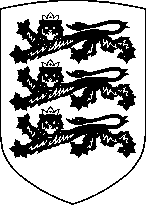 TALLINNA LINNAVALITSUSTALLINNA LINNAVALITSUSTALLINNA LINNAVALITSUSTALLINNA LINNAVALITSUSISTUNGI PROTOKOLLISTUNGI PROTOKOLLISTUNGI PROTOKOLLISTUNGI PROTOKOLLTallinnTallinn10. mai2017 nr 22Päevakorrapunkt 29Tallinna Linnavolikogu otsuse eelnõu „Tallinna linna 2016. aasta konsolideeritud majandusaasta aruande kinnitamine“Otsustati:Otsustati:Otsustati:Otsustati:Taavi AasAbilinnapea linnapea ülesannetesToomas SeppLinnasekretärEELNÕU
10.05.2017TALLINNA LINNAVOLIKOGUTALLINNA LINNAVOLIKOGUTALLINNA LINNAVOLIKOGUOTSUSOTSUSOTSUSTallinnTallinn nr Tallinna linna 2016. aasta konsolideeritud majandusaasta aruande kinnitamineKohaliku omavalitsuse korralduse seaduse § 22 lõike 1 punkt 1 ja kohaliku omavalitsuse üksuse finantsjuhtimise seaduse § 29 lõike 11 alusel.Kohaliku omavalitsuse korralduse seaduse § 22 lõike 1 punkt 1 ja kohaliku omavalitsuse üksuse finantsjuhtimise seaduse § 29 lõike 11 alusel.Kohaliku omavalitsuse korralduse seaduse § 22 lõike 1 punkt 1 ja kohaliku omavalitsuse üksuse finantsjuhtimise seaduse § 29 lõike 11 alusel.Kalev KalloTallinna Linnavolikogu esimeesSeletuskiriSeletuskiriTallinna Linnavolikogu otsuse eelnõuTallinna Linnavolikogu otsuse eelnõu„Tallinna linna 2016. aasta konsolideeritud majandusaasta aruande kinnitamine ” juurdeTaavi AasAbilinnapea linnapea ülesannetes